IX Jornadas de Jóvenes InvestigadoresInstituto de Investigaciones Gino Germani1, 2 y 3 de noviembre de 2017Javier Eduardo Serrano BesilFSOC-UBAjserranobesil@gmail.com	Estudiante de maestríaEje 6. Espacio social, tiempo y territorioTítulo: Configuración socio-espacial de ciudades petroleras. Los casos de Comodoro Rivadavia y Barrancabermeja, 1916-1940.Palabras clave: Urbanización, industrialización, petróleo.IntroducciónEl objetivo central del trabajo es el análisis del crecimiento y configuración del espacio urbano en dos ciudades petroleras en Argentina (Comodoro Rivadavia) y Colombia (Barrancabermeja) de 1916 a 1940. El interés está centrado en la forma en la que el establecimiento de una industria suscita la urbanización de un territorio a razón, exclusivamente, de la existencia de una materia prima específica, configurando lo que se ha denominado como zonas de enclave o Company Towns.Las dos ciudades crecen primordialmente en relación a la explotación petrolera. Por tanto, y a modo de hipótesis, sostenemos que sus procesos de crecimiento urbano se asemejan y diferencian en la medida en que lo hacen las políticas petroleras y las dinámicas productivas que determinan el carácter particular del proceso de configuración socio-espacial. Por ello, en la primera parte de la ponencia haremos un análisis del proceso de establecimiento y desarrollo de la industria petrolera en los dos países –basados en fuente secundaria especializada que trabajó el tema en profundidad-, sentando las bases para el posterior análisis de los cambios demográficos y espaciales que tienen como sustento las fuentes relevadas en los archivos históricos de la provincia de Chubut, Comodoro Rivadavia y Barrancabermeja, y en los censos nacionales.Nuestro trabajo parte de la base de que todas las relaciones sociales, sin excepción “se dan en el tiempo pero se producen en el espacio” (Sánchez, 1991:23). El concepto de espacio lo comprendemos siguiendo a M. Santos (1995), que lo define como “conjunto indisociable del que participan, por un lado, cierta disposición de objetos geográficos, objetos naturales y objetos sociales, y por otro la vida que los llena y anima, la sociedad en movimiento” (p.28). Por tanto, el espacio es analizado desde una doble relación dialéctica: como condicionante de toda la vida y condicionado por la intervención humana. El espacio como variable dependiente adquiere su singularidad mediante los valores diferenciados que obtiene de cada territorio específico. Por tanto, “las transformaciones serán consecuencia resultante de la actuación combinada de ciclo de la naturaleza y de la acción humana articulada en un sistema-estructura propio de cada momento” (Santos, 1995:52) . De esta manera, las ciudades -en nuestro caso Barrancabermeja y Comodoro Rivadavia-, son consideradas las variables dependientes, mientras que la sociedad y particularmente la industria petrolera serán considerada las variables independientes para cada caso particular.El trabajo se ubica temporalmente en las cuatro primeras décadas del siglo XX. Por tanto, atraviesa la Primera Guerra Mundial y el período de entreguerras. Tras el primer conflicto bélico global, el petróleo se consolida como una materia prima fundamental en el plano geopolítico, por lo que las reservas de hidrocarburos en el mundo adquieren una importancia sin precedentes, particularmente para las potencias. La explotación de petróleo rápidamente queda bajo el dominio casi absoluto de siete grandes empresas, casi todas ellas de capital norteamericano. De esta manera, el descubrimiento de petróleo en los dos casos de estudio, y en América Latina en general, hace que los intereses del imperialismo se dirijan a estas zonas.Hacia finales del siglo XIX las nuevas fuentes energéticas no habían adquirido mayor importancia. Sin embargo, al despuntar el siglo XX y especialmente después de la Primera Guerra Mundial, el petróleo adquiere una vital importancia en el plano geopolítico y militar. Esto desató una carrera de las grandes potencias para hacerse con los yacimientos petrolíferos a lo ancho del globo. “Las "fronteras naturales" de la Standard Oil, del Deuteshe Bank, De Beers Diamond Corporation se hallaban en el confín más remoto del universo, o más bien en los propios límites de su capacidad para expandirse" (Hobsbawm, 2006:326).Cuando la búsqueda de petróleo era exitosa, los campamentos se iban transformando en ciudades  En Colombia y Argentina, aunque como resultado de procesos distintos, hacia el final de la primera década del siglo XX ya se extraía y refinaba petróleo.I. Establecimiento de la Industria petrolera en Argentina y ColombiaEl establecimiento de la industria petrolera en Argentina y Colombia se dio en contextos radicalmente distintos. Por un lado, una Argentina que se encontraba en pleno auge de la economía de base agroexportadora, que se sustentaba en la relación con Inglaterra, de cuya mano se insertó con un éxito relativo en el mercado mundial; por otro, una Colombia convulsionada por la Guerra de los Mil Días, que además de los desastres económicos y sociales propios de la guerra, había generado las condiciones propicias para la independencia de Panamá. La mención a la separación del istmo, aunque parece anecdótica, guarda una estrecha relación con la explotación petrolera, debido a que en las dos estaban puestos los intereses de los Estados Unidos, con quién Colombia mantenía por entonces una tensa relación. Aprile-Gniset (1991) señala que en las relaciones entre Colombia y los Estados Unidos “estaba de por medio la espina de Panamá, un doble chantaje que también duraría más de quince años. Por esto, otorgadas las concesiones Barco y De Mares en 1905 sólo entran en gran producción comercial después del 1920” (p.57). Los norteamericanos, aceptando su participación, se comprometieron a pagar a Colombia por los trastornos generados por la independencia. El tratado de indemnización  se firmó en 1914; sin embargo, según el historiador colombiano Tirado Mejía, el pago “por el robo de Panamá” se demoró bastante en llegar porque el gobierno norteamericano antes de hacerlo, quería nuevas concesiones, sobre todo en el campo de los petróleos. Los pagos finalmente se realizaron, las concesiones se entregaron, y comenzó en Colombia la “danza de los millones”  y en Barrancabermeja, la historia de la industria petrolera que engendró a la ciudad, hasta hoy Capital Petrolera de Colombia.En Argentina diversas fuentes señalan la intervención inglesa en el atraso del desarrollo de la industria petrolera Argentina. Gadano (2012) asevera que: “la sospecha era que este comportamiento obstruccionista respondía a los nexos de los ferrocarriles con la importación de carbón inglés” (p.21). Lo cierto es que tras el descubrimiento de petróleo el 13 de diciembre de 1907 y en un marco legislativo bastante precario, el presidente Figueroa Alcorta decidió reservar para la explotación estatal una porción de terreno alrededor de la zona del descubrimiento, que había sido tres kilómetro al norte de la recientemente fundada Comodoro Rivadavia. Se organiza para su explotación la Administración de la Explotación, dependiente de la Dirección de Minas, y embrión de la que se convertiría en 1922 en Yacimientos Petrolíferos Fiscales. Tras las dificultades iniciales relacionadas a la falta de presupuestos y al limbo jurídico en el que se desarrollaban las actividades, bajo la conducción de E. Mosconi, YPF se consolidó como la primera empresa petrolera estatal integrada verticalmente. En Colombia, saldada la deuda por la separación de Panamá se ratificó en 1919 el traspaso de la concesión de Roberto de Mares a la recién creada Tropical Oil Company. La Troco, como se la conoció popularmente, era una filial de la Standard Oil de Nueva Jersey, una de las Siete Hermanas. A ella se le adjudicó para su explotación una inmensa franja, que es detallada en el artículo primero del Contrato de la Concesión de Mares (1905), “que va desde la desembocadura del río Sogamoso en el río Magdalena, este río aguas arriba hasta la desembocadura del río Carare, este río arriba hasta encontrar el pie de la Cordillera Oriental, y de aquí siguiendo por el pie de la cordillera, hasta encontrar el río Sogamoso, y este río aguas abajo hasta el primer lindero citado”.El establecimiento de la industria petrolera modifica de forma permanente el espacio en el que se emplaza. Al respecto, P. Odell (1968) señala que: “el desarrollo de un campo petrolífero produce cambios de naturaleza permanente en el paisaje, puesto que una compañía petrolera debe estar convencida de las perspectivas a largo plazo de un campo antes de comprometerse al gasto del capital en gran escala necesario para la producción de petróleo”(p.240). Pero además,  lo modifica de manera diferenciada en cada una de sus etapas productivas. Por tanto, para continuar el análisis detallaremos cada una de ellas y su espacialización. La primera etapa de Exploración y extracción afecta de manera permanente o pasajera el espacio en el que se ubica la actividad a razón de las expectativas de rendimiento futuro de los pozos explorados. En esta fase existe una alta probabilidad de que se creen asentamientos pequeños y provisionales con muy baja demanda de mano de obra. Algunos de estos campamentos permanecen y se afianzan en el tiempo debido al buen rendimiento de su producción y a la diversificación económica, mediante la generación de un circuito comercial que se genera alrededor de la industria. En Argentina la exploración y comienzo de la producción fueron un proceso lento debido a dificultades financieras y legales propias de un Estado que se proponía una tarea de tal tamaño. Vale la pena recordar en este punto que Argentina constituyó quizás la primera empresa estatal de explotación petrolífera. A pesar de los problemas presupuestarios, y gracias a las “nuevas perforaciones y la conclusión gradual de las obras de infraestructura de almacenamiento, transporte y servicios comenzadas en los años anteriores, permitieron producir 43.740m3 de petróleo en 1914, cantidad superior a la producción acumulada en los siete años anteriores” (Gadano, 2007:74). En Colombia, en cambio, una vez saldadas las dificultades diplomáticas vistas, y autorizadas las operaciones de La Troco, la explotación comenzó rápidamente. Hacia 1920 según señala Bethell (1991) el petróleo ya era una de las principales exportaciones del país. La ubicación de los pozos de petróleo en producción y la ubicación del campamento obrero a su lado suscita, de la nada, un conglomerado urbano cuya vida es regida por los ritmos de la industria del petróleo. El Campamento de YPF en Kilómetro 3 competía en tamaño con Comodoro Rivadavia, así como en Barrancabermeja el denominado “Centro” hacía lo mismo con el municipio colombiano.  La segunda etapa de Refinación modifica permanentemente el paisaje particularmente a razón de la construcción de la refinería en si misma. Quizás en esta etapa se destaca la diferencia más relevante entre la explotación estatal y de concesión de Argentina y Colombia. En Argentina la elección de la localización de la refinería obedeció a los planes existentes de industrialización nacional, y a la satisfacción de las necesidades de abastecimiento energético. En 1925 se inauguró oficialmente la Refinería de La Plata, considerado el mayor logro de la gestión de Mosconi. El resultado, visto desde la geografía del petróleo, es la división espacial del ciclo productivo en Argentina. La Tropical Oil Company, al recibir la Concesión De Mares, estaba obligada a refinar en suelo colombiano el crudo extraído en la zona. Barrancabermeja se transformó en una zona industrial a orillas del río magdalena tras la inauguración en 1921 de la planta de refinación. En ese momento la refinería tenía un tamaño diez veces superior al poblado en el que se emplazaba, cambiando desde ese momento y para siempre el paisaje de la ciudad. Foto 01. Vista aérea de Barrancabermeja en 1924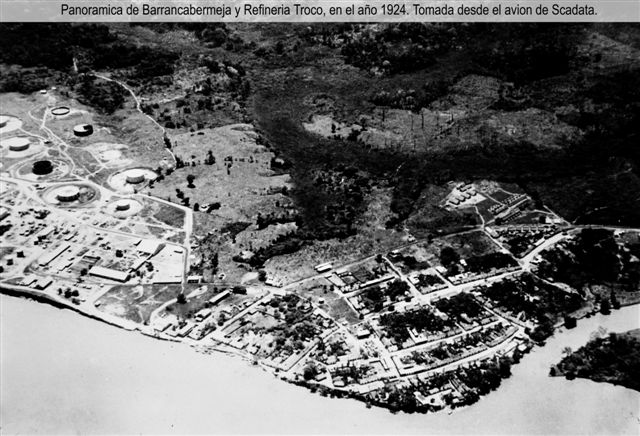 Fuente: Archivo personalEn el caso colombiano la industria petrolera concentró todas sus etapas productivas en la zona otorgada en concesión alrededor de Barrancabermeja. En Argentina, en cambio, la refinería se localizó en las cercanías del mayor mercado de consumo, Buenos Aires. De esta manera se favoreció la producción y consumo nacional, que hasta ese momento habían estado bajo control de empresas norteamericanas. Barrancabermeja desde nuestra perspectiva es el caso típico de una economía de enclave que “corresponde a la implantación del capital y su tecnología en un espacio determinado (localizado) a fin de aprovechar unos recursos o unas condiciones naturales allí presentes, de manera totalmente desarticulada del resto de la región y de la economía” (Dureau y Flores, 2000:17).La etapa de comercialización es la que en menor medida cambia físicamente el espacio. Vale mencionar, sin embargo, que en Argentina esta etapa estuvo vinculada a las empresas extranjeras que aunque limitadas en exploración y explotación, se veían favorecidas al importar petróleo crudo y refinarlo en el país. Recién tras la instalación de la refinería de La Plata, YPF pudo competir y de hecho sobrepasar a la Standard en materia de venta de los derivados de petróleo. En Colombia, la inmensa mayoría del petróleo extraído y refinado en Barrancabermeja tenía como destino el mercado exterior. Para su salida se utilizaba el río Magdalena, que desemboca el mar Caribe, y un oleoducto que se inauguró en 1924 que lo llevaba hasta el mismo punto para ser embarcado hacia el extranjero. II. Configuración demográfica de Comodoro Rivadavia y BarrancabermejaComodoro Rivadavia y Barrancabermeja, hasta antes del establecimiento de la explotación petrolera, eran zonas escasamente pobladas. Tras el establecimiento de la industria, la oferta de trabajo con salarios relativamente elevados generaron un atracción poblacional que impactó fuertemente en la rapidez del crecimiento y la configuración demográfica. Quizás el mayor problema que presenta la comparación del proceso de cambio demográfico en dos ciudades de dos países diferentes son las fuentes de información. Los censos realizados en momentos distintos y bajo premisas también diferentes dificultan la comparación. Por tanto, y ateniéndonos al alcance de la ponencia vamos a referirnos a factores puntales de la composición demográfica y el crecimiento de la población. En primer lugar, son coincidentes las elevadas tasas en las que crece la población de las dos ciudades.  De las 312 personas censadas en Comodoro Rivadavia en 1905, la cifra se eleva a 1.714 personas en 1912, 2.145 en 1914 y 4.298 en 1920. Aunque continuaba siendo un aglomerado relativamente pequeño, no deja de sorprender la velocidad con la que creció. En Barrancabermeja hacia 1901 se estima un población cercana a los 200 habitantes, que según la información que proporciona el censo de 1928 había alcanzado los 8.685 habitantes. Cifra que casi se duplicó en diez años ya que el censo de 1938 estimó una población que rondaba los 15.401 habitantes. Por otra parte, otro factor coincidente está relacionado con la composición demográfica  en las dos ciudades. Se observa un elevado índice de masculinidad, que incluso se acentúa al interior de los campamentos petroleros. Este índice, sin embargo, tiende al equilibrio en el tiempo. En los primeros años de explotación petrolera la población que llega atraída a la zona es primordialmente masculina y joven; mayormente solteros, y muchos de los hombres casados arriban solos en principio a probar suerte. De esto resultó una descomposición de la familia tradicional que impacta profundamente en el funcionamiento del mercado inmobiliario. Al pasar los años, aquellos que se radican definitivamente en la zona tienden a traer o conseguir parejas, y es por ello que el índice de masculinidad disminuye. Además, el crecimiento de actividades comerciales termina por ejercer también un factor de atracción para las mujeres.De esta manera el proceso crecimiento y composición de la población de las dos ciudades petroleras se asemeja bastante. Quizás la diferencia más importante que encontramos en relación a la población es el origen de las migraciones. En Argentina se pueden diferenciar dos momentos: el primero, marcado por la migración europea acorde a los movimientos migratorios a nivel nacional, el segundo momento está atravesado por las política de YPF, que bajo la dirección de Mosconi, decidió llevar acabo un proceso de nacionalización de la mano obra. En Barrancabermeja los inmigrantes fueron principalmente de origen nacional, particularmente de la zona de Antioquía, la zona rural de Santander y la costa caribe colombiana, también acorde a los bajos flujos de migrantes extranjeros que recibió el país en el siglo XX. III. Configuración espacial de Comodoro Rivadavia y BarrancabermejaComodoro Rivadavia fue fundada en 1901 a razón de la justificada conveniencia de crear un pueblo en vista que su ubicación facilitaría el embarque de productos de la región. A los pobladores iniciales – Francisco Pietrobelli y Juan Plate- lentamente se fueron sumando personas entorno al acopio y exportación de productos locales. Sin embargo, el impulso para el crecimiento del poblado, como vimos, estuvo ligado al descubrimiento de petróleo que significó un impulso económico que fue rápidamente percibido en el pueblo. La naciente esfera política local comprendió que el descubrimiento de petróleo a tres kilómetros en dirección norte, recurso cuyo valor crecía exponencialmente, significaba un envión a la economía del lugar y ejercía una atracción poblacional. En una carta que envían al Gobernador del Territorio Nacional de Chubut en 1910, se evidencia esta afirmación:El movimiento colonizador avanza transformando los campos fiscales en colonias densamente poblada y que reencuentran sus energías a este puerto asegurándole un provenir rápido. Que la inminente construcción de las obras públicas del ferrocarril a la cordillera, la provisión de agua, la elección de un edificio escolar modelo y las perforaciones sucesivas que se practican a las puertas de este pueblo con motivo de las minas de petróleo cuyo porvenir es difícil de prever la magnitud que su explotación industrial está llamada a plantear y resolver proveyendo de combustible abundante y barato a la industria nacional” (AHPCH, r75/exp12).Las razones esgrimidas sumadas  a otras obras solicitadas de imperiosa necesidad desembocaban en el pedido de conformación de la municipalidad de Comodoro Rivadavia. En un primer momento, como respuesta a estos pedidos, se creó la Comisión de Fomento de Comodoro Rivadavia en 19XX, institución que pronto fue insuficiente para responder a las necesidades organizacionales de la ciudad en crecimiento, erigiéndose entonces la municipalidad. Barrancabermeja pese a que fue fundada en 1536 no tuvo ningún papel o importancia en el plano nacional, y de hecho estuvo parcialmente inexplorada hasta el descubrimiento del petróleo en la zona. El pequeño villorrio se convirtió rápidamente en un centro económico de enclave, y principal productor de un bien de importancia tan elevada como el petróleo. “Se convierte el villorrio de Barranca en el lugar en donde los aconteceres económicos se hacen visibles y tangibles, donde los acontecimientos diplomáticos tienen una inmediata expresión territorial y espacial” (Aprile-Gniset, 1991:51)El acta inaugural del Concejo Municipal de Barrancabermeja da cuenta de la estrecha relación entre la vida municipal y la industria del petróleo:“El Concejo municipal de Barrancabermeja, intérprete  el de los sentimientos del pueblo, al inaugurar sus sesiones, envía un cordial saludo y un voto de gratitud al señor D. José́ Joaquín Bohórquez quién, mediante una asidua labor exploradora de muchos años, llevada a cabo con paciencia y consagración digna de encomio, cimentó la prosperidad de esta región, descubriendo y haciendo conocer la existencia de ricos yacimientos petrolíferos que en ella se encierran al propio tiempo que fomentando la explotación de tales riquezas, todo lo cual ha traído el engrandecimiento de esta comarca, la creación del municipio que hoy nace a la vida, y la formación de este cabildo” (ACMB, 1922:acta1).La creación y consolidación de los gobiernos locales respondió, desde nuestra perspectiva, a la necesidad de ejecutar obras de infraestructura básicas que originó el acelerado crecimiento poblacional. Para el caso colombiano, además consideramos que la creación de un ente municipal respondió a la necesidad de nacionalizar de alguna manera territorios explotados por empresas norteamericanas. Configurando una suerte de intento de recuperación del poder perdido sobre el espacio que había sido concesionado a extranjeros. La industria, en el sistema capitalista, hereda el equipamiento urbano de uso colectivo que se produjo en el tiempo. De hecho, generalmente la localización de las industrias obedece a la satisfacción de las necesidades de mano de obra e infraestructura. Sin embargo, la industria de extracción de materias primas se localiza necesariamente alrededor de los yacimientos. Entonces, “allí́ donde hay facilidades de funcionamiento, y en particular de materia prima y medios de transporte, la industria coloniza y suscita la urbanización” (Castells, 1972:87). La espacialización de la producción industrial en el marco social determina el carácter particular del proceso de urbanización que adopta formas singulares según las necesidades o capacidades de cada formación social.Yacimientos Petrolíferos Fiscales y la Tropical Oil Company se ven forzadas a satisfacer necesidades de su mano de obra. Ellas se encargan de proveer viviendas y servicios públicos a sus trabajadores, inicialmente bajo la creación de campamentos. En estos Company Towns la empresa petrolera rige la vida laboral y social de sus empleados. De hecho, la jerarquía al interior de la empresa se reproduce a nivel espacial reflejándose en el tipo, calidad y ubicación de las viviendas. En Comodoro Rivadavia, por ejemplo, existía: “para visitas de alto rango Chalet Huergo, viviendas y chalets de empleados jerárquicos, hotel huéspedes, casa habitación colectiva para empleados técnicos solteros, casa habitación para empleados solteros, pabellones para solteros” (Ciselli y Acevedo, 2016:987). Foto 02. Casas para empleados superiores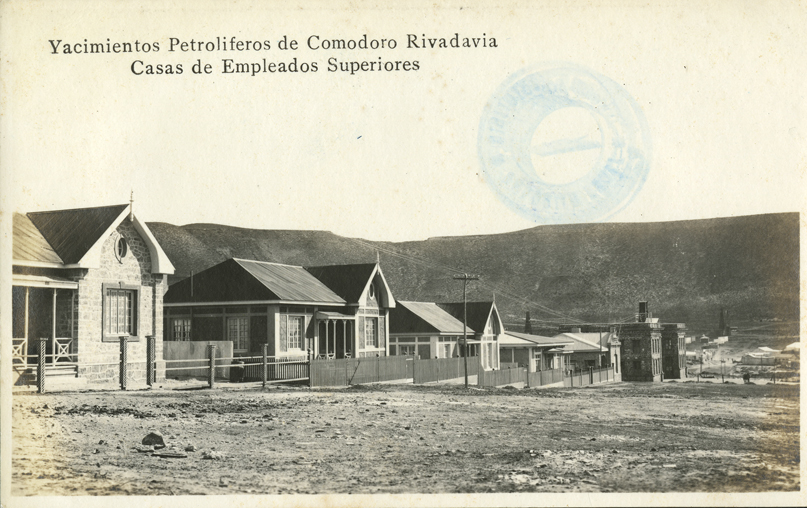 Fuente:Biblioteca Digital Trapalanda. Disponible en: htttp://trapalanda.bn.gov.ar/La situación era bastante similar en Barrancabermeja, en donde hasta hoy en “El Centro” se encuentran las casas de estilo californiano que ocuparon en su momentos los empleados norteamericanos, y que hoy continúan reservadas para trabajadores de alto rango de la Empresa Colombiana de Petróleos, que contrastaban notoriamente con el resto del pueblo.El auge económico a razón de la explotación de hidrocarburos genera circuitos comerciales complementarios que tienen su localización en los pueblos aledaños a la industria. Comodoro Rivadavia y Barrancabermeja florecen entonces, en un principio, no como ciudades propiamente petroleras, sino como espacios comerciales y civiles suplementarios y necesarios al desarrollo de la industria petrolera. Allí se ubican todas las actividades que quedaban fuera del alcance de la esfera ypefeana o de La Troco. Si en los Company Towns (Kilómetro 3 y el campamento de La Troco) la industria se encargaba de satisfacer las necesidades básicas; en Comodoro Rivadavia y Barrancabermeja los recientemente creados organismos institucionales son los facultados para hacer las obras (o conceder los permisos para hacerlas) de infraestructura ineludibles para la satisfacción de las necesidades básicas. Sin embargo, a razón de su reciente creación y las dificultades financieras, en los dos casos, los órganos municipales establecen relaciones tensas con la empresa petrolera para la provisión de servicios públicos y la realización de diversas obras. Desde el concejo deliberante de Comodoro Rivadavia se solicitó al gobierno provincial la imposición de un impuesto de tonelaje al petróleo, puesto que la ciudad no tenía recursos para las obras necesarias. Sin embargo, desde un comunicado de YPF se respondió que: “las obras que se realizan para proveer al campamento de la explotación de servicios es también aprovechada por el municipio, al que se le vende agua y derivados del petróleo a un precio ventajoso, y que además “está estudiando la mejor manera de aprovechar el gas que producen los pozos y una vez llevadas a cabo las obras respectivas el vecindario de Comodoro Rivadavia tendrá gas para toda clase de uso doméstico e industriales a muy poco costo con grandes y positivas ventajas para la economía y progreso de la región”.Afuera de los Company Towns la penuria por la vivienda se hace evidente, y la producción de unidades habitacionales se realiza a un ritmo inferior al del crecimiento demográfico. El mercado inmobiliario, además, está fuertemente impactado por la descomposición de la familia. La población que llegaba no tenía planes, al menos en primera instancia, de establecerse definitivamente en la zona. Por tanto, el mercado inmobiliario de las dos ciudades está marcado notoriamente por los alquileres y los diversos modos de vivienda colectiva. Las cifras que ofrece el censo de 1938 en Barrancabermeja son contundentes al respecto: cerca del 82 por ciento de los edificios de la ciudad eran ocupados por inquilinos. En Comodoro Rivadavia la situación parece replicarse, y es visible gracias a las constantes quejas ante el concejo de la ciudad de parte de inquilinos, y los numerosos intentos de reglamentar las viviendas colectivas. En muchos casos Comodoro era una primera parada mientras se obtenía trabajo en YPF y se obtenía una vivienda dentro del campamento:“Que yo vivo desde el 1 de abril de 1925 en los Yacimientos Petrolíferos Fiscales, donde trabajo desde esa fecha y en ningún momento he sido consumidor de gas en este pueblo, pues solo he vivido aquí durante dos meses (febrero  y marzo) en el año 1925, en la casa propiedad del señor Hening Nilson situada en las calles Huergo y Urquiza, quien ignoro si adeuda algo por el concepto de suministro de gas” (AHMCR, 1927:exp192d)En las dos ciudades se aprecia fácilmente un hacinamiento residencial producto de la combinación del rápido crecimiento demográfico y el lento crecimiento del parque de viviendas. Esto desemboca en el pronto surgimiento de los alquileres, las viviendas multifamiliares, y un temprano sector de hoteles y pensiones. En Barrancabermeja aparecieron muy pronto dos sociedades comerciales que se encargaron de urbanizar dos extensas zonas de terreno que se consolidaron como extensión del pequeño núcleo urbano, y casi triplicaron la dimensión de la ciudad. Los planes de urbanización fueron presentados y debatidos en el Concejo de la Ciudad, posteriormente aprobados bajo condición de dejar algunas manzanas a disposición del gobierno local para la construcción de espacios públicos.  En Comodoro Rivadavia no existió una aparición tan rápida y evidente de un “promotor inmobiliario” como en el caso colombiano. La producción de vivienda tuvo un carácter más particular y relacionado especialmente con la Dirección de Tierras y Colonias que otorgaba los baldíos, y la municipalidad que concedía los permisos de construcción y dictaba las normas al respecto. IV. ConclusionesEl establecimiento de la industria petrolera estatal en Argentina obedeció a varios factores: por un lado, la conciencia que se tuvo desde el primer momento de la importancia estratégica del petróleo; por el otro, a la débil legislación en materia de explotación de hidrocarburos que llevó  reservar la zona hasta decidir la forma más conveniente de llevar a cabo la producción. Cabe recordar que el país era el mayor consumidor de derivados del petróleo de América Latina y su abastecimiento dependía de la refinación y comercialización en manos de empresas extranjeras. En Colombia se optó por otorgar en concesión la explotación de los recursos de la zona intentando mediante la reglamentación de la misma obtener algo de provecho de la renta petrolera que se dejó a manos norteamericanas. La mayor diferencia, producto de las formas distintas en la que se estableció la industria, se reflejan en la localización de la refinería: en Argentina, cerca del mayor centro consumidor; en Colombia, junto a los campos de explotación y a orillas del río facilitando su exportación. En el caso en el que la industria petrolera coloniza un territorio escasamente habitado, suscita la urbanización de la zona, y genera dos poblados íntimamente ligados pero muy bien diferenciados. En términos generales se hace referencia a Comodoro Rivadavia como un caso emblemático de Company Town, un pueblo en el que la industria rige el ritmo de vida. Desde nuestra perspectiva tal señalamiento es un error. El campamento conocido como Kilómetro 3, es sin duda, una imagen paradigmática de ese tipo de ocupación socio-espacial; sin embargo, Comodoro Rivadavia –El Pueblo- tiene poco que ver con esa lógica de producción y ocupación del espacio. Aunque el crecimiento de las dos ciudades está íntimamente ligado a la industria, Comodoro Rivadavia y Barrancabermeja nacen y crecen como ciudades complementarias a la actividad petrolera. El petróleo es el envión económico que produce  la urbanización. Por tanto, desde nuestra perspectiva el estudio de las ciudades petroleras hacia comienzos del siglo XX debe tener en cuenta la existencia de dos núcleos urbanos complementarios.La preferencia selectiva de mano de obra masculina en la industria petrolera consiguió elevar los índices de masculinidad de la población de las dos zonas, aunque estos tienden a la normalización conforme avanza el tiempo gracias a la radicación definitiva de población en el lugar con lo que se tiende también a la aparición del modelo tradicional de familia, y a la aparición de actividades comerciales en las que las mujeres tienen una mayor participación. Estas alteraciones en la composición de la población afectaron notoriamente el mercado inmobiliario en las ciudades. Los alquileres y demás formas de vivienda colectiva, como vimos, tienen un peso significativo en el acceso a la viviendaFuentesMinisterio Del Interior (1912). Censo de Población de los Territorios Nacionales, Argentina. Buenos Aires: Autor.Instituto Nacional de Estadísticas y Censos. (1914). Censo Nacional de Población. Buenos Aires: Autor.Ministerio del Interior (1920). Censo General de los Territorios Nacionales, República Argentina. Buenos Aires: Autor.Departamento Administrativo Nacional de Estadística (1928). Censo de la República de Colombia, Bogotá: Autor.Departamento Administrativo Nacional de Estadística (1938). Censo de la República de Colombia. Bogotá: AutorAHPRCH. Archivo Histórico de la Provincia de Chubut.AHMCR. Archivo Histórico Municipal de Comodoro Rivadavia.ACMB. Archivo del Concejo Municipal de Barrancabermeja. Bibliografía citada.Sánchez, J,E. (1991). Espacio, economía y sociedad. Barcelona: Siglo XXI.Santos, M. (1995). La metamorfosis del espacio habitado. Barcelona: Oikos-Tau.Hobsbawm, E. (2006). La era del Imperio. Buenos Aires: Crítica.Aprile-Gniset, J. (1991). Génesis de Barrancabermeja. CaliBethell, L. (1991). Historia de América Latina. 7. América Latina: Economía y sociedad, c. 1870 - 1930. Barcelona: Crítica.Dureau, F y Flóres. (2000) Aguaitacaminos. Las transformaciones de las ciudades de Yopal, Aguazul y Taumarena durante la explotación petrolera de Cusiana-Cupiagua. Bogotá: UniAndes.Castells, M. (1972). Problemas de Sociología Urbana. Barcelona: Siglo XXI.Odell, P. (1968). Geografía económica del petróleo. Barcelona: Tau. Gadano, N. (2012). Historia del Petróleo en la Argentina. 1907:1955: Desde los inicios hasta la caída de Perón. Buenos Aires: edhasa. Tirado, A. (1971). Introducción a la Historia Económica de Colombia. Bogotá: Universidad Nacional de Colombia. Borges, M y TORRES, S. (2012). Company Towns: labor, space, and power relations across Time and Continents. Nueva York: Palgrave-Macmillan